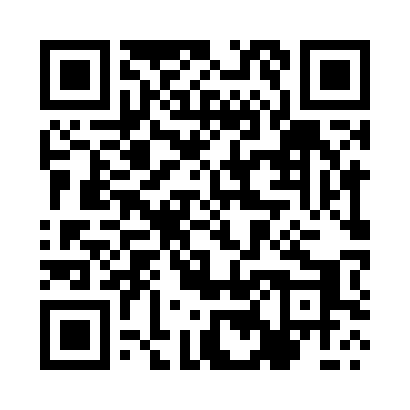 Prayer times for Zelazny Most, PolandMon 1 Apr 2024 - Tue 30 Apr 2024High Latitude Method: Angle Based RulePrayer Calculation Method: Muslim World LeagueAsar Calculation Method: HanafiPrayer times provided by https://www.salahtimes.comDateDayFajrSunriseDhuhrAsrMaghribIsha1Mon4:316:3012:595:267:299:212Tue4:286:2812:595:277:319:233Wed4:266:2512:585:297:339:254Thu4:236:2312:585:307:349:275Fri4:206:2112:585:317:369:296Sat4:176:1912:585:327:389:327Sun4:146:1612:575:337:399:348Mon4:116:1412:575:357:419:369Tue4:086:1212:575:367:439:3910Wed4:056:1012:565:377:449:4111Thu4:026:0812:565:387:469:4312Fri3:596:0512:565:397:489:4613Sat3:566:0312:565:407:499:4814Sun3:536:0112:555:417:519:5115Mon3:505:5912:555:437:539:5316Tue3:475:5712:555:447:549:5617Wed3:445:5512:555:457:569:5818Thu3:415:5212:555:467:5810:0119Fri3:375:5012:545:477:5910:0320Sat3:345:4812:545:488:0110:0621Sun3:315:4612:545:498:0310:0922Mon3:285:4412:545:508:0410:1223Tue3:245:4212:545:518:0610:1424Wed3:215:4012:535:528:0810:1725Thu3:185:3812:535:538:0910:2026Fri3:145:3612:535:548:1110:2327Sat3:115:3412:535:558:1310:2628Sun3:085:3212:535:568:1410:2929Mon3:045:3012:535:578:1610:3230Tue3:015:2812:525:598:1710:35